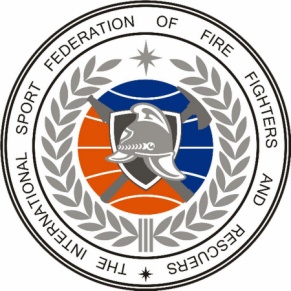 PROGRAM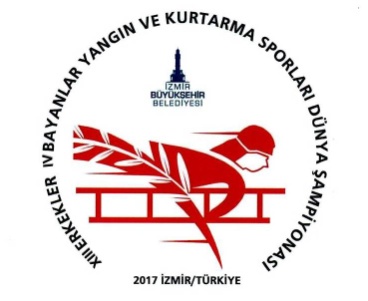 Of the XIII World Championship among men and IV World Championship among women in Fire and Rescue (fire-applied) Sport     «Izmir-2017»TimeName of eventVenue25 September - Monday 2017 25 September - Monday 2017 25 September - Monday 2017 00.01-20.00Meeting (on schedule) and accommodation of participantsHotel09.00-20.00Accreditation and registrationHotel18.00-21.00Dinner26 September - Tuesday 201726 September - Tuesday 201726 September - Tuesday 201707.00-08.00BreakfastHotel08.00-09.00Transfer to places of testing shellsTransfer to places of testing shells09.30-13.00Meeting of the Credentials CommitteeKultur park09.30-18.30Testing of the shells(according to the schedule)Stadium “Ataturk”Kultur park13.00-14.30Lunch (Lunch box)Kultur park15.00-16.00Meeting representatives of the teams and Main Jury, the drawKultur park18.30-19.30Transfer to the hotel for sports teamsTransfer to the hotel for sports teams19.30-22.30Dinner for sports teamsHotel16.00-16.3016.00-19.0020.00-23.30Members of GRC, heads and representatives of sports delegations:Transfer to the start of the excursion program Cultural program in the city IzmirOfficial dinnerKonak, Agora, Karsiyaka, Asansor (lift)27 September - Wednesday 2017 27 September - Wednesday 2017 27 September - Wednesday 2017 07.00-08.00BreakfastHotel08.00-09.00Transfer to the competition venueTransfer to the competition venue10.00-11.30Climbing with the hook ladder on the 2nd floor of the training tower (women) Kultur park11.30-14.00Climbing with the hook ladder on the 4th floor of the training tower (men)Kultur park12.00-14.00Lunch (Lunch box)Kultur park14.00-15.00Transfer to the hotel Transfer to the hotel 17.00-18.00Transfer to the place of opening Transfer to the place of opening 18.00-19.00Preparation for Grand opening eventKultur park19.00-21.00Grand opening of the competition.Semi-final and final races in the rise of a hook ladderCeremony of rewarding of winners and prize-winnersKultur park21.00-22.00Transfer to the hotel for sports teamsTransfer to the hotel for sports teams22.00-23.00Dinner for sports teamsHotel21.00-21.1521.15-23.30Members of GRC, heads and representatives of sports delegations:Transfer to the venue of the official meetingOfficial reception from the Mayor of the city Izmir Aziz KocaogluUckuyular Korfez Boat23.30-00.30Transfer to the hotelTransfer to the hotel28 September - Thursday 2017 28 September - Thursday 2017 28 September - Thursday 2017 07.00-08.00BreakfastHotel08.00-09.00Transfer to the stadium “Ataturk” Transfer to the stadium “Ataturk” 10.00-11.10Overcoming the 100-meter obstacle (women)Stadium “Ataturk”11.20-11.50Semi-final and final races (women)Stadium “Ataturk”12.00-13.30Lunch (Lunch box)Stadium “Ataturk”14.00-16.30Overcoming the 100-meter obstacle (men)Stadium “Ataturk”16.50-17.30Semi-final and final races (men)Stadium “Ataturk”18.00-19.00Transfer to the hotel19.30-21.00DinnerHotel29 September - Friday 2017 29 September - Friday 2017 29 September - Friday 2017 07.00-08.00BreakfastHotel08.00-09.00Transfer to the stadium “Ataturk”Transfer to the stadium “Ataturk”10.30-12.00Fire Race-Relay 4 х100 m (women)                                               Stadium “Ataturk”12.00-13.30Lunch (Lunch box)Stadium “Ataturk”14.00-16.30Fire Race-Relay 4 х100 m (men)                                              Stadium “Ataturk”17.00-18.00Transfer to the hotelTransfer to the hotel19.30-21.00Dinner                                                                                                  Hotel30 September - Saturday 2017 30 September - Saturday 2017 30 September - Saturday 2017 07.00-08.00BreakfastHotel08.00-09.00Transfer to the stadium “Ataturk”Transfer to the stadium “Ataturk”09.00-10.00Preparing for combat deployment and delivery of fire and technical equipment Stadium “Ataturk”10.00-12.00Combat deployment ( women)Stadium “Ataturk”12.00-14.00Lunch (Lunch box)Stadium “Ataturk”12.00-15.00Combat deployment ( men)Stadium “Ataturk”15.00-16.00Transfer to the hotelTransfer to the hotel18.30-19.30Transfer to the venue of the closing ceremonyTransfer to the venue of the closing ceremony20.00-23.30The closing ceremonyThe ceremony of awarding the winnersGala dinner and official reception from the Mayor of the city Izmir Aziz KocaogluRestaurant Havagazi Fabric23.30-00.30Transfer to the hotelTransfer to the hotel01 September - Sunday  2017 01 September - Sunday  2017 01 September - Sunday  2017 06.00-08.00BreakfastHotel08.00Departure of delegationsDeparture of delegations